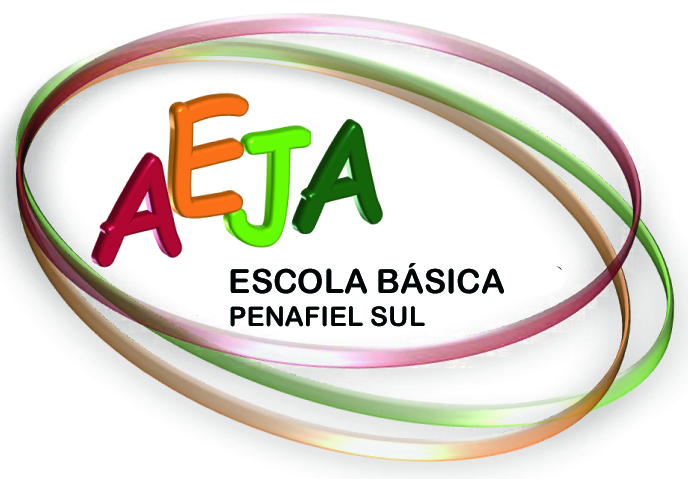 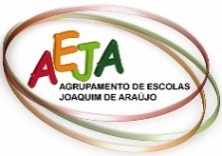 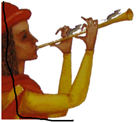 XIX Concurso de Flautas das Escolas do Vale do Sousa e II do Tâmega – 2018/2019Ficha de Pré-inscrição – EscolaEscola/Agrupamento______________________________________________________ Inscrição no ciclo/ano que com pretende participar:Registe, na tabela que segue, os temas que gostaria de apresentar.Assinatura do Professor___________________________________________________ Nota: Esta ficha de pré-inscrição deve ser remetida, via email, cjoanarocha@gmail.com até ao dia 23 de março.Assinale o ano a concurso1º ciclo - 4º Ano 2º ciclo - 5º Ano2º ciclo - 6º Ano3º ciclo - 7º/8º AnoRegiste o tema livre que pretende apresentar1º ciclo - 4º Ano 2º ciclo - 5º Ano2º ciclo - 6º Ano3º ciclo - 7º/8º Ano